Заместитель Председателя Правительства Орловской области по развитию АПК Сергей Борзенков рассказал об итогах 2021 года: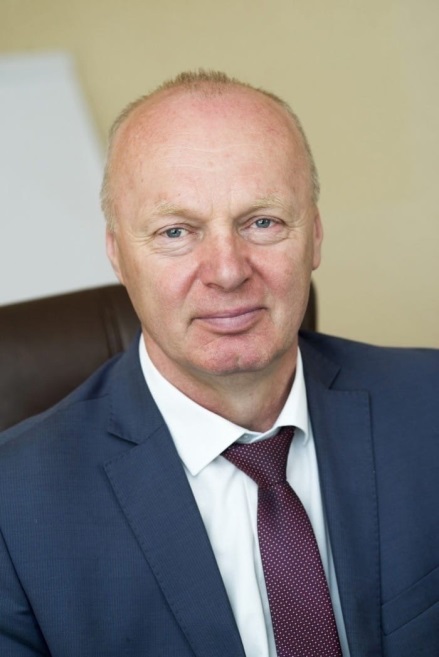 - Вклад АПК в валовый региональный продукт составил 23% в целом по области или 70 млрд рублей, среднемесячная зарплата составляет 37000 рублей. Валовый сбор зерна составил 3,9 млн тонн , масличных культур получено на 111 000 тонн больше чем в прошлом году. Наша область по объёму сбору гречихи стоит на первом месте среди центрального регионов, и на втором месте в России. Объём отгруженных товаров собственного производства нза 10 месяцев по области составило 51 млрд рублей. Объём государственной поддержки апк составил 1 млрд 600 млн рублей. Но госпрограмму комплексного развитие сельских территорий направлено 695 млн рублей. Реализовано 12 проектов по благоустройству сельских территорий, построено 3 спортивные площадки, проведен капитальный ремонт в здании Баклановской средней школы, построены и реконструированы 4 дороги в сельской местности.В рамках проекта экспорт продуктов АПК реализовано отгрузка товаров за рубеж на сумму 97,4 млн долларов США.По программе создания поддержки фермеров объём финансирования 36 млн рублей.В рамках проекта сохранения лесов финансировано на 40 млн рублей на приобретение лесопожарной техники и оборудование. Плановые показатели по всем национальным проектам выполнены.Планы 2022 года.В 2022 году планируется завершение таких проектов как создание зерноочистительного комплекса в Глазуновском районе, строительство завода растительных масел в Малоархангельском районе.Продолжить реализацию таких проектов как строительство сенокомплекса ,создание семеноводческого центра зерновых и бобовых культур, строительство зерносушильных комплексов, строительство завода по производству кормовых добавок, создание фруктового центра с фруктохранилищем, создание тепличных комплексов.На 2022 год объём государственной поддержки апк запланирован в размере 1 млрд 800 млн рублей.